NÁRODNÁ RADA SLOVENSKEJ REPUBLIKYVI. volebné obdobieČíslo: CRD-1597/2015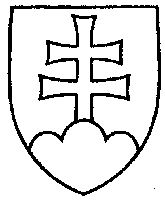 2143UZNESENIENÁRODNEJ RADY SLOVENSKEJ REPUBLIKYz 24. novembra 2015k vládnemu návrhu zákona, ktorým sa mení a dopĺňa zákon č. 73/1998 Z. z. o štátnej službe príslušníkov Policajného zboru, Slovenskej informačnej služby, Zboru väzenskej a justičnej stráže Slovenskej republiky a Železničnej polície v znení neskorších predpisov (tlač 1733)	Národná rada Slovenskej republiky	po prerokovaní uvedeného vládneho návrhu zákona v druhom a treťom čítaní	s c h v a ľ u j evládny návrh zákona, ktorým sa mení a dopĺňa zákon č. 73/1998 Z. z. o štátnej službe príslušníkov Policajného zboru, Slovenskej informačnej služby, Zboru väzenskej a justičnej stráže Slovenskej republiky a Železničnej polície v znení neskorších predpisov, v znení schválených pozmeňujúcich a doplňujúcich návrhov.      Peter  P e l l e g r i n i   v. r.        predseda       Národnej rady Slovenskej republikyOverovatelia:Rastislav  Č e p á k   v. r.Pavol  Z a j a c   v. r.